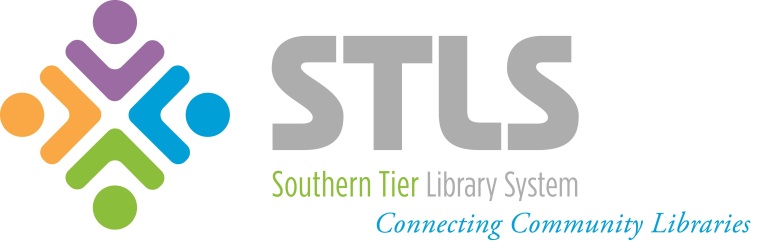 Policy Template for Member Libraries
Request for Reconsideration of Library MaterialsINTRODUCTION: This form is in reference to the Challenge to Library Materials Policy and should be made available to any patron who would like the library to remove an item from the collection. [Member Library Name] Request for Reconsideration of Library MaterialsPlease fill out following form completely and mail to Library Director, [Member Library Name], [Member Library Mailing Address].Name: _________________________________________Date________________________ Address: ____________________________________________________________________ City: ____________________________________________State____________ZIP________ Phone: _____________________E-Mail __________________________________________ Do you represent yourself? ______ An Organization? _______________________________ Resource on which you are commenting: Book ____Video/DVD____ Audiobook_____ Multi-media Kit ______ e-Book _____ Electronic information/network (please specify) ______________ Other (please specify) _____________ Title: _______________________________________________________________________ Author/Producer: ______________________________________________________________ Library owning this title: ________________________________________________________ What brought this title to your attention? ____________________________________________________________________________________________________________________________________________________________________________________________________________________________________________________________ Did you read, view, or listen to the entire work? If no, what parts? ____________________________________________________________________________________________________________________________________________________________________________________________________________________________________________________________ What do you believe is the theme of this title? ____________________________________________________________________________________________________________________________________________________________________________________________________________________________________________________________ What specifically concerns you about this title? Please cite pages, scenes, items, etc. ________________________________________________________________________________________________________________________________________________________________________________________________________________________________________________________________________________________________________________________________________________ Are there, in your judgment, any positive elements in this title? Please describe: ____________________________________________________________________________________________________________________________________________________________________________________________________________________________________________________________ Will you share any reviews of this title that support your point of view?__________________________ ________________________________________________________________________________________________________________________________________________________________________ Are there resources you suggest to provide additional information and/or other viewpoints on this topic? ____________________________________________________________________________________________________________________________________________________________________________________________________________________________________________________________ Signature:________________________________________ Reconsideration action: ____________________________________________________________________________________________________________________________________________________________________________________________________________________________________________________________Date request received: ____________________ Findings of Reconsideration Committee: ___________________________________________________ ____________________________________________________________________________________________________________________________________________________________________________________________________________________________________________________________ Date response sent to patron: ______________________Adopted by the [Member Library] Board of Trustees [Date of meeting where adopted].